SCHOLASTIC BOOK CLUBS ORDERING INFORMATION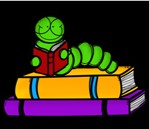 www.scholastic.com/bookclubs Class Activation Code: DLMQZP.S. When you place your order online, you’ll help earn FREE Books for Montessori in Motion and you also get a $5 FREE Book Pick Coupon to use on your next online order!REGISTER at Scholastic Book Clubs’ secure Web site -  www. Scholastic.com/bookclubs and create your own User Name and Password.ENTER the Class Activation Code DLMQZCHOOSE from thousands of print titles, value packs and Storia ebooks.SUBMIT the order to the school.PAY safely and securely for your selection using your credit card.EARN FREE Books for you and the school too!Books are delivered here to school for easy pickup.